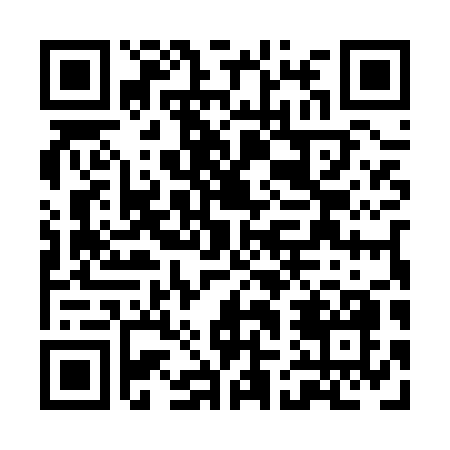 Prayer times for Clarence East, Nova Scotia, CanadaWed 1 May 2024 - Fri 31 May 2024High Latitude Method: Angle Based RulePrayer Calculation Method: Islamic Society of North AmericaAsar Calculation Method: HanafiPrayer times provided by https://www.salahtimes.comDateDayFajrSunriseDhuhrAsrMaghribIsha1Wed4:356:091:186:188:2710:012Thu4:336:081:186:198:2810:033Fri4:316:061:186:208:2910:054Sat4:296:051:176:208:3010:075Sun4:276:041:176:218:3210:086Mon4:256:021:176:228:3310:107Tue4:246:011:176:228:3410:128Wed4:226:001:176:238:3510:149Thu4:205:581:176:248:3610:1510Fri4:185:571:176:258:3810:1711Sat4:165:561:176:258:3910:1912Sun4:155:551:176:268:4010:2113Mon4:135:541:176:278:4110:2214Tue4:115:521:176:278:4210:2415Wed4:095:511:176:288:4310:2616Thu4:085:501:176:298:4510:2717Fri4:065:491:176:298:4610:2918Sat4:045:481:176:308:4710:3119Sun4:035:471:176:318:4810:3220Mon4:015:461:176:318:4910:3421Tue4:005:451:176:328:5010:3622Wed3:585:441:176:328:5110:3723Thu3:575:431:186:338:5210:3924Fri3:555:431:186:348:5310:4125Sat3:545:421:186:348:5410:4226Sun3:535:411:186:358:5510:4427Mon3:525:401:186:358:5610:4528Tue3:505:401:186:368:5710:4729Wed3:495:391:186:378:5810:4830Thu3:485:381:186:378:5910:4931Fri3:475:381:186:389:0010:51